Об утверждении плана мероприятий по профилактике терроризма и экстремизма на территории Красночетайского сельского поселения на 2018-2020г.г.         В соответствии с Федеральным законом от 25.07.2002 № 114-ФЗ «О противодействии экстремистской деятельности», Федеральным законом от 06.03.2006 № 35-ФЗ «О противодействии терроризму», в соответствии с Уставом Красночетайского сельского поселения, в целях определения основных направлений деятельности в рамках реализации вопроса местного значения – участие в профилактике терроризма и экстремизма, а также в минимизации и (или) ликвидации последствий проявления терроризма и экстремизма на территории  Красночетайского сельского поселения Красночетайского района Чувашской Республики администрация Красночетайского сельского поселения постановляет:	1. Утвердить план мероприятий по профилактике терроризма и экстремизма на территории Красночетайского сельского поселения Красночетайского района Чувашской Республики на 2018-2020 годы согласно приложению.          2. Контроль за исполнением настоящего постановления оставляю за собой.Глава  администрации сельского поселения                                        А.Г. ВолковПриложение к постановлению администрацииКрасночетайского сельского поселения Красночетайского районаот 28.12.2017 № 168ПЛАНмероприятий по профилактике терроризма и экстремизма на территории Красночетайского сельского поселения Красночетайского района Чувашской Республики на 2018-2020 годыЧĂВАШ РЕСПУБЛИКИХĔРЛĔ ЧУТАЙ   РАЙОНĚ 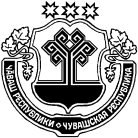 ЧУВАШСКАЯ  РЕСПУБЛИКА КРАСНОЧЕТАЙСКИЙ   РАЙОН  ХĔРЛĔ ЧУТАЙЯЛ ПОСЕЛЕНИЙĚН АДМИНИСТРАЦИЙĚ ЙЫШĂНУ                    28.12.2017      168 №                       Хĕрлĕ Чутай салиАДМИНИСТРАЦИЯКРАСНОЧЕТАЙСКОГО  СЕЛЬСКОГО ПОСЕЛЕНИЯ ПОСТАНОВЛЕНИЕ28.12.2017    № 168село Красные ЧетаипНаименование мероприятийСроки исполненияИсполнителиОбъемфинансирования1Организация работы учреждений культуры по утверждению в сознании молодых людей идеи личной и коллективной обязанности уважать права человека и разнообразие в нашем обществе (как проявление культурных, этнических, религиозных, политических и иных различий между людьми), формированию нетерпимости к любым, проявлениям экстремизма.в течение годаадминистрация Красночетайского сельского поселениявыделение средств не требуется2Информирование населения по вопросам противодействия терроризму, предупреждению террористических актов, поведению в условиях возникновения ЧС.в течение годаадминистрация Красночетайского сельского поселениявыделение средств не требуется3Разработка мероприятий профилактических мер, направленных на предупреждение экстремистской деятельности, в том числе на выявление и последующее устранение причин и условий, способствующих осуществлению экстремистской деятельностиянварь-февральадминистрация сельского поселения,   Черепановский сельский дом культуры, Ижекейский сельский клуб   АУ «Многофункциональный культурный центр»  (по согласованию) выделение средств не требуется4Проведение мероприятий для детей и молодёжи с использованием видеоматериалов.     апрельЧерепановский сельский дом культуры, Ижекейский сельский клуб   АУ «Многофункциональный культурный центр»  (по согласованию) выделение средств не требуется5Изготовление печатных памяток по тематике противодействия экстремизму и терроризмумайАдминистрация Красночетайского  сельского поселениявыделение средств не требуется6Проведение акции среди молодежи поселенияиюньЧерепановский сельский дом культуры, Ижекейский сельский клуб   АУ «Многофункциональный культурный центр»  (по согласованию) выделение средств не требуется7Размещение плакатов по профилактике экстремизма и терроризма на территории поселенияиюль-августадминистрация Красночетайского сельского поселениявыделение средств не требуется8Обобщение и распространение опыта проведения просветительских информационных мероприятий в учреждениях культуры по формированию толерантности и преодолению ксенофобииоктябрьЧерепановский сельский дом культуры, Ижекейский сельский клуб   АУ «Многофункциональный культурный центр»  (по согласованию)выделение средств не требуется9Распространение среди читателей библиотек информационных материалов, содействующих повышению уровня толерантного сознания молодежиНоябрь-декабрьЧерепановская и Ижекейская  сельские библиотек (по согласованию)выделение средств не требуется